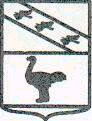 Администрации города ЛьговаКурской областиПОСТАНОВЛЕНИЕОт   25.02.2014  №  260О создании контрактной службыНа основании части 3 статьи 38 Федерального закона от 5 апреля 2013 года N 44-ФЗ "О контрактной системе в сфере закупок товаров, работ, услуг для обеспечения государственных и муниципальных нужд" Администрация города Льгова Курской области, ПОСТАНОВЛЯЕТ:1. В целях обеспечения закупок товаров, работ, услуг для обеспечения муниципальных нужд Администрации города Льгова Курской области создать Контрактную службу и утвердить ее состав, согласно приложению №1.2. Утвердить Положение о Контрактной службе Администрации города Льгова Курской области, согласно приложению №2.3. Контроль исполнения настоящего постановления оставляю за собой.4. Настоящее постановление вступает в силу со дня его подписания.     И.о. главы города	               		Н.Н. ДугинПриложение № 1к постановлениюадминистрации города Льговаот 25.02.2014 №260Состав контрактной службыРуководитель контрактной службы:-Северинов Юрий Владимирович-глава города ЛьговаЧлены контрактной службы:-Асеева Лариса Валентиновна – начальник отдела экономики, муниципальных закупок, потребительского рынка, предпринимательства и транспорта;-Максимова Наталья Сергеевна – начальник юридического отдела;-Смелик Елена Алексеевна – консультант по вопросам транспорта связи и муниципальных закупок;-Аксенов Владимир Николаевич- главный специалист-эксперт по вопросам муниципальных закупок и эксплуатации ЭВМ.Приложение № 2к постановлениюадминистрации города Льговаот 25.02.2014 №260ПОЛОЖЕНИЕ  О КОНТРАКТНОЙ СЛУЖБЕI. Общие положения1. Настоящее положение о контрактной службе (далее - Положение) устанавливает правила организации деятельности контрактной службы при планировании и осуществлении закупок товаров, работ, услуг для обеспечения муниципальных нужд Администрации города Льгова Курской области (далее – Заказчик).2. Контрактная служба создается в целях обеспечения планирования и осуществления заказчиком закупок товаров, работ, услуг для обеспечения муниципальных нужд (далее - закупка).4. Контрактная служба в своей деятельности руководствуется Конституцией Российской Федерации, Федеральным законом от 05.04.2013 №44-ФЗ «О контрактной системе в сфере закупок товаров, работ, услуг для обеспечения государственных и муниципальных нужд (далее – Федеральный закон), гражданским законодательством Российской Федерации, бюджетным законодательством Российской Федерации, нормативными правовыми актами о контрактной системе в сфере закупок товаров, работ, услуг для обеспечения государственных и муниципальных нужд, в том числе настоящим Положением, иными нормативными правовыми актами Российской Федерации.5. Основными принципами создания и функционирования контрактной службы при планировании и осуществлении закупок являются:1) привлечение квалифицированных специалистов, обладающих теоретическими и практическими знаниями и навыками в сфере закупок;2) свободный доступ к информации о совершаемых контрактной службой действиях, направленных на обеспечение  муниципальных нужд, в том числе способах осуществления закупок и их результатах;3) заключение контрактов на условиях, обеспечивающих наиболее эффективное достижение заданных результатов обеспечения муниципальных нужд;4) достижение Заказчиком заданных результатов обеспечения муниципальных нужд.6. Контрактная служба создается из состава работников муниципального Заказчика, выполняющих функции контрактной службы без образования отдельного структурного подразделения (далее - контрактная служба)7. Структура и численность контрактной службы определяется и утверждается муниципальным Заказчиком, но не может составлять менее двух человек.8. Работники контрактной службы Заказчика могут быть членами комиссии по осуществлению закупок Заказчика.9. Контрактную службу возглавляет руководитель контрактной службы.10. Руководитель контрактной службы:- распределяет обязанности между работниками контрактной службы;-представляет на рассмотрение Заказчика предложения о назначении на должность и освобождении от должности работников контрактной службы;-координирует в пределах компетенции контрактной службы работу других структурных подразделений Заказчика;2.5.4. Осуществляет иные полномочия, предусмотренные Законом11. Контрактная служба осуществляет следующие функции и полномочия: 

1) разрабатывают план закупок, осуществляют подготовку изменений для внесения в план закупок, размещают в единой информационной системе план закупок и внесенные в него изменения, на основании поданных заявок от структурных подразделений Заказчика;
2) разрабатывают план-график, осуществляют подготовку изменений для внесения в план-график, размещают в единой информационной системе план-график и внесенные в него изменения, на основании поданных заявок от структурных подразделений Заказчика, на основании поданных заявок от структурных подразделений Заказчика;
3) осуществляют подготовку и размещение в единой информационной системе извещений об осуществлении закупок, документации о закупках и проектов контрактов, подготовку и направление приглашений принять участие в определении поставщиков (подрядчиков, исполнителей) закрытыми способами, на основании поданных заявок от структурных подразделений Заказчика;
4)По результатам определения поставщиков (подрядчиков, исполнителей) обеспечивают осуществление заключение контрактов;

5) участвуют в рассмотрении дел об обжаловании результатов определения поставщиков (подрядчиков, исполнителей) и осуществляют подготовку материалов для выполнения претензионной работы;
6) организуют в случае необходимости на стадии планирования закупок консультации с поставщиками (подрядчиками, исполнителями) и участвуют в таких консультациях в целях определения состояния конкурентной среды на соответствующих рынках товаров, работ, услуг, определения наилучших технологий и других решений для обеспечения муниципальных нужд;12. Контрактная служба осуществляет иные полномочия, предусмотренные Федеральным законом13. В целях реализации функций и полномочий, указанных в настоящем Положения, работники контрактной службы обязаны соблюдать обязательства и требования, установленные Федеральным законом, в том числе:1) не допускать разглашения сведений, ставших им известными в ходе проведения процедур определения поставщика (подрядчика, исполнителя), кроме случаев, прямо предусмотренных законодательством Российской Федерации;2) не проводить переговоров с участниками закупок до выявления победителя определения поставщика (подрядчика, исполнителя), кроме случаев, прямо предусмотренных законодательством Российской Федерации;3) привлекать в случаях, в порядке и с учетом требований, предусмотренных действующим законодательством Российской Федерации, в том числе Федеральным законом, к своей работе экспертов, экспертные организации.14. При централизации закупок в соответствии со статьей 26 Федерального закона контрактная служба осуществляет полномочия определенные Постановлением Администрации города Льгова Курской области от 20.01.2014 №56 «О размещении закупок товаров, работ, услуг для обеспечения муниципальных нужд заказчиков». III. Ответственность работников контрактной службы15. Любой участник закупки, а также осуществляющие общественный контроль общественные объединения, объединения юридических лиц в соответствии с законодательством Российской Федерации имеют право обжаловать в судебном порядке или в порядке, установленном Федеральным законом, в контрольный орган в сфере закупок действия (бездействие) должностных лиц контрактной службы, если такие действия (бездействие) нарушают права и законные интересы участника закупки.